Количество субъектов малогои среднего предпринимательства в 2021 году – 319 ед.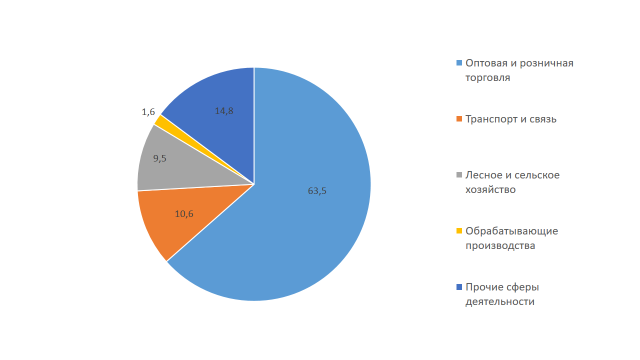 Число занятых в малом и среднем предпринимательстве – 1227 человек, в том числе: 781 человек – в оптовой и розничной торговле;             130 человек – транспорт и связь;             117 человек – лесное и сельское хозяйство;             19 человек – обрабатывающие производства;             180 человека – прочие сферы деятельности. Оборот розничной торговли (в действующих ценах) в 2021 году составил 1 971,8 миллионов рублей.Оборот общественного питания (в действующих ценах) в 2021 году составил 45,0 миллионов рублей.